姓名 张晨 出生年月 1987.08 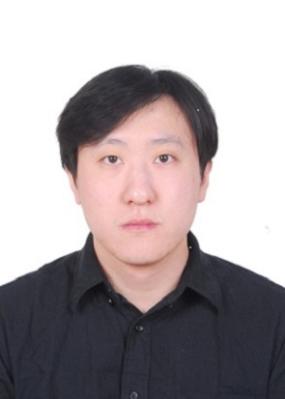 性别 男 学历学位 博士研究生 职称 讲师 导师类型 学硕办公地点 机电楼所属学院 电子工程学院 Email 2021110004@tute.edu.cn 2021110004@tute.edu.cn 2021110004@tute.edu.cn 个人主页 学术兼职 招生专业 信息与通信工程 信息与通信工程 研究方向 电磁超材料天线 代表性学术成果： 科研项目： 共形天线辐射特性重构技术，军委装备发展部，装备预研领域基金一般项目，2019-2020，参与。RFID标签天线与背景材料表面匹配理论研究，国家自然科学基金委，国家自然科学基金青年项目，2017-2019，参与。面向新一代移动通信的同步多通道宽带信道测量系统，国家自然科学基金委，国家自然科学基金面上项目，2015-2019，参与。利用飞机散射信号定位地面干扰源的方法与装备研究，国家自然科学基金委，国家自然科学基金重点项目，2012-2015，参与。代表性论文： Zhang C, Deng L, Wang L, et al. Generation of circularly polarized quasi-non-diffractive vortex wave via a microwave holographic metasurface integrated with a monopole [J]. Applied Sciences, 2021, 11(15): 7128.2.Zhang C, Deng L, Zhu J, et al. A right-handed circularly polarized wave generated by a waveguide-fed holographic metasurface [J]. Journal of Physics D: Applied Physics, 2020, 53(26): 26LT01.3.Zhang C, Deng L, Zhu J, et al. Control of the spin angular momentum and orbital angular momentum of a reflected wave by multifunctional graphene metasurfaces [J]. Materials, 2018, 11(7): 1054.4.Zhang C, Deng L, Hong W J, et al. Three-dimensional simultaneous arbitrary-way orbital angular momentum generator based on transformation optics [J]. Scientific reports, 2016, 6(1): 38667.5.Zhang C, Deng L, Zhu J F, et al. A Circularly Polarized Metasurface Antenna Based on Holographic Method [C]//2019 International Conference on Microwave and Millimeter Wave Technology (ICMMT). IEEE, 2019: 1-3.专利：1.张晨; 邓力; 李书芳; 张贯京; 葛新科; 张红治; 何明生; 应用在太赫兹频段的石墨烯超表面, 2018-9-4, 中国, ZL201820204580.X2.张晨; 邓力; 李书芳; 张贯京; 葛新科; 张红治; 何明生; 应用于太赫兹频段的石墨烯反射单元, 2018-10-12, 中国, ZL201820205105.4 代表性学术成果： 科研项目： 共形天线辐射特性重构技术，军委装备发展部，装备预研领域基金一般项目，2019-2020，参与。RFID标签天线与背景材料表面匹配理论研究，国家自然科学基金委，国家自然科学基金青年项目，2017-2019，参与。面向新一代移动通信的同步多通道宽带信道测量系统，国家自然科学基金委，国家自然科学基金面上项目，2015-2019，参与。利用飞机散射信号定位地面干扰源的方法与装备研究，国家自然科学基金委，国家自然科学基金重点项目，2012-2015，参与。代表性论文： Zhang C, Deng L, Wang L, et al. Generation of circularly polarized quasi-non-diffractive vortex wave via a microwave holographic metasurface integrated with a monopole [J]. Applied Sciences, 2021, 11(15): 7128.2.Zhang C, Deng L, Zhu J, et al. A right-handed circularly polarized wave generated by a waveguide-fed holographic metasurface [J]. Journal of Physics D: Applied Physics, 2020, 53(26): 26LT01.3.Zhang C, Deng L, Zhu J, et al. Control of the spin angular momentum and orbital angular momentum of a reflected wave by multifunctional graphene metasurfaces [J]. Materials, 2018, 11(7): 1054.4.Zhang C, Deng L, Hong W J, et al. Three-dimensional simultaneous arbitrary-way orbital angular momentum generator based on transformation optics [J]. Scientific reports, 2016, 6(1): 38667.5.Zhang C, Deng L, Zhu J F, et al. A Circularly Polarized Metasurface Antenna Based on Holographic Method [C]//2019 International Conference on Microwave and Millimeter Wave Technology (ICMMT). IEEE, 2019: 1-3.专利：1.张晨; 邓力; 李书芳; 张贯京; 葛新科; 张红治; 何明生; 应用在太赫兹频段的石墨烯超表面, 2018-9-4, 中国, ZL201820204580.X2.张晨; 邓力; 李书芳; 张贯京; 葛新科; 张红治; 何明生; 应用于太赫兹频段的石墨烯反射单元, 2018-10-12, 中国, ZL201820205105.4 代表性学术成果： 科研项目： 共形天线辐射特性重构技术，军委装备发展部，装备预研领域基金一般项目，2019-2020，参与。RFID标签天线与背景材料表面匹配理论研究，国家自然科学基金委，国家自然科学基金青年项目，2017-2019，参与。面向新一代移动通信的同步多通道宽带信道测量系统，国家自然科学基金委，国家自然科学基金面上项目，2015-2019，参与。利用飞机散射信号定位地面干扰源的方法与装备研究，国家自然科学基金委，国家自然科学基金重点项目，2012-2015，参与。代表性论文： Zhang C, Deng L, Wang L, et al. Generation of circularly polarized quasi-non-diffractive vortex wave via a microwave holographic metasurface integrated with a monopole [J]. Applied Sciences, 2021, 11(15): 7128.2.Zhang C, Deng L, Zhu J, et al. A right-handed circularly polarized wave generated by a waveguide-fed holographic metasurface [J]. Journal of Physics D: Applied Physics, 2020, 53(26): 26LT01.3.Zhang C, Deng L, Zhu J, et al. Control of the spin angular momentum and orbital angular momentum of a reflected wave by multifunctional graphene metasurfaces [J]. Materials, 2018, 11(7): 1054.4.Zhang C, Deng L, Hong W J, et al. Three-dimensional simultaneous arbitrary-way orbital angular momentum generator based on transformation optics [J]. Scientific reports, 2016, 6(1): 38667.5.Zhang C, Deng L, Zhu J F, et al. A Circularly Polarized Metasurface Antenna Based on Holographic Method [C]//2019 International Conference on Microwave and Millimeter Wave Technology (ICMMT). IEEE, 2019: 1-3.专利：1.张晨; 邓力; 李书芳; 张贯京; 葛新科; 张红治; 何明生; 应用在太赫兹频段的石墨烯超表面, 2018-9-4, 中国, ZL201820204580.X2.张晨; 邓力; 李书芳; 张贯京; 葛新科; 张红治; 何明生; 应用于太赫兹频段的石墨烯反射单元, 2018-10-12, 中国, ZL201820205105.4 代表性学术成果： 科研项目： 共形天线辐射特性重构技术，军委装备发展部，装备预研领域基金一般项目，2019-2020，参与。RFID标签天线与背景材料表面匹配理论研究，国家自然科学基金委，国家自然科学基金青年项目，2017-2019，参与。面向新一代移动通信的同步多通道宽带信道测量系统，国家自然科学基金委，国家自然科学基金面上项目，2015-2019，参与。利用飞机散射信号定位地面干扰源的方法与装备研究，国家自然科学基金委，国家自然科学基金重点项目，2012-2015，参与。代表性论文： Zhang C, Deng L, Wang L, et al. Generation of circularly polarized quasi-non-diffractive vortex wave via a microwave holographic metasurface integrated with a monopole [J]. Applied Sciences, 2021, 11(15): 7128.2.Zhang C, Deng L, Zhu J, et al. A right-handed circularly polarized wave generated by a waveguide-fed holographic metasurface [J]. Journal of Physics D: Applied Physics, 2020, 53(26): 26LT01.3.Zhang C, Deng L, Zhu J, et al. Control of the spin angular momentum and orbital angular momentum of a reflected wave by multifunctional graphene metasurfaces [J]. Materials, 2018, 11(7): 1054.4.Zhang C, Deng L, Hong W J, et al. Three-dimensional simultaneous arbitrary-way orbital angular momentum generator based on transformation optics [J]. Scientific reports, 2016, 6(1): 38667.5.Zhang C, Deng L, Zhu J F, et al. A Circularly Polarized Metasurface Antenna Based on Holographic Method [C]//2019 International Conference on Microwave and Millimeter Wave Technology (ICMMT). IEEE, 2019: 1-3.专利：1.张晨; 邓力; 李书芳; 张贯京; 葛新科; 张红治; 何明生; 应用在太赫兹频段的石墨烯超表面, 2018-9-4, 中国, ZL201820204580.X2.张晨; 邓力; 李书芳; 张贯京; 葛新科; 张红治; 何明生; 应用于太赫兹频段的石墨烯反射单元, 2018-10-12, 中国, ZL201820205105.4 代表性学术成果： 科研项目： 共形天线辐射特性重构技术，军委装备发展部，装备预研领域基金一般项目，2019-2020，参与。RFID标签天线与背景材料表面匹配理论研究，国家自然科学基金委，国家自然科学基金青年项目，2017-2019，参与。面向新一代移动通信的同步多通道宽带信道测量系统，国家自然科学基金委，国家自然科学基金面上项目，2015-2019，参与。利用飞机散射信号定位地面干扰源的方法与装备研究，国家自然科学基金委，国家自然科学基金重点项目，2012-2015，参与。代表性论文： Zhang C, Deng L, Wang L, et al. Generation of circularly polarized quasi-non-diffractive vortex wave via a microwave holographic metasurface integrated with a monopole [J]. Applied Sciences, 2021, 11(15): 7128.2.Zhang C, Deng L, Zhu J, et al. A right-handed circularly polarized wave generated by a waveguide-fed holographic metasurface [J]. Journal of Physics D: Applied Physics, 2020, 53(26): 26LT01.3.Zhang C, Deng L, Zhu J, et al. Control of the spin angular momentum and orbital angular momentum of a reflected wave by multifunctional graphene metasurfaces [J]. Materials, 2018, 11(7): 1054.4.Zhang C, Deng L, Hong W J, et al. Three-dimensional simultaneous arbitrary-way orbital angular momentum generator based on transformation optics [J]. Scientific reports, 2016, 6(1): 38667.5.Zhang C, Deng L, Zhu J F, et al. A Circularly Polarized Metasurface Antenna Based on Holographic Method [C]//2019 International Conference on Microwave and Millimeter Wave Technology (ICMMT). IEEE, 2019: 1-3.专利：1.张晨; 邓力; 李书芳; 张贯京; 葛新科; 张红治; 何明生; 应用在太赫兹频段的石墨烯超表面, 2018-9-4, 中国, ZL201820204580.X2.张晨; 邓力; 李书芳; 张贯京; 葛新科; 张红治; 何明生; 应用于太赫兹频段的石墨烯反射单元, 2018-10-12, 中国, ZL201820205105.4 